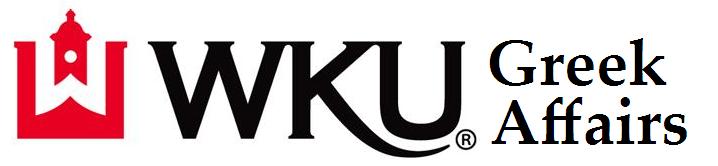 Spring 2023 Fraternity Membership(as of 2/7/23; NPHC membership not showing New Members yet)Fraternity				Members	New Members		TotalAlpha Gamma Rho			19		4	23	Alpha Phi Alpha				2		-			2Alpha Tau Omega			33		3			36Delta Tau Delta				17		2			19FarmHouse				29		1			30Iota Phi Theta				1		-			1Kappa Alpha Order			64		6			70	Kappa Alpha Psi				7		-			7Kappa Sigma 				62		6			68 	Lambda Chi Alpha			39		8			47Omega Psi Phi				6		-			6
Phi Beta Sigma				7		-			7Phi Delta Theta				83		3			86	Phi Gamma Delta			79		11			90		Pi Kappa Alpha				78		3			81	Sigma Alpha Epsilon			69		3			72	Sigma Chi				78		1			79Sigma Nu				28		3			31Sigma Phi Epsilon			75		8			83
Total Fraternity Membership:		838Average IFC Chapter Size: 		58		Average NPHC Chapter Size:		5